Инвестиционная площадка № 67-10-681. Месторасположение:- Смоленская область, п. Кардымово, ул. Победа, д. 9;- расстояние до г. Москвы: 350 км;- расстояние до г. Смоленска: 25 км;- расстояние п. Кардымово центр поселка.2. Характеристика участка:- площадь – 0,15 га;- категория земель – земли населенных пунктов;- приоритетное направление использования – размещение офиса, предприятия и организации торговли, сферы услуг;- форма собственности – частная.3. Подъездные пути:- автодорога «Смоленск – Вязьма - Зубцов» 50 м- автодорога «Минск - Москва» - 17 км- железная дорога Москва – Западная Европа – 0,5 км4. Инженерные коммуникации:- газоснабжение - ориентировочное расстояние 50,0 км, мощность-10,0 м3/час;- электроэнергия-подключено 380 кВт;- водоснабжение - расстояние от точки подключения до ближайшей границы земельного участка - 120м, 200м;- водоотведение - есть возможность подключения, а также строительства локальных очистных сооружений (ориетировочно мощность 1500 м3/сут.)5. Условия предоставления:выкуп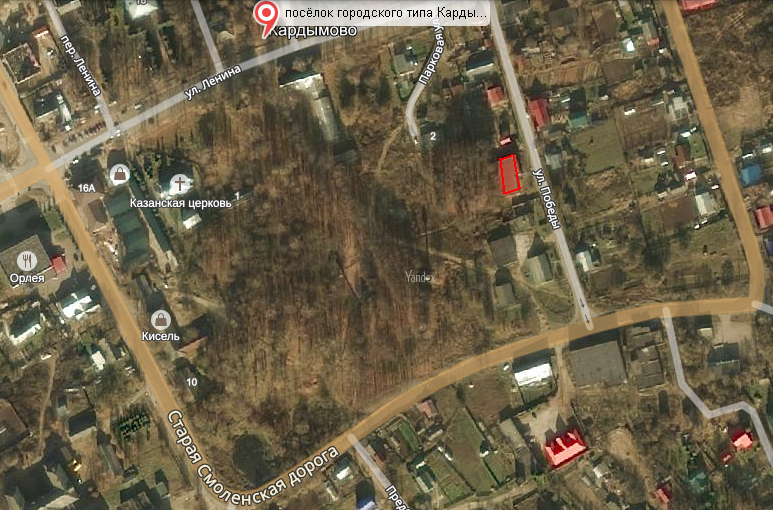 